Сизинские вести № 2122.06.2022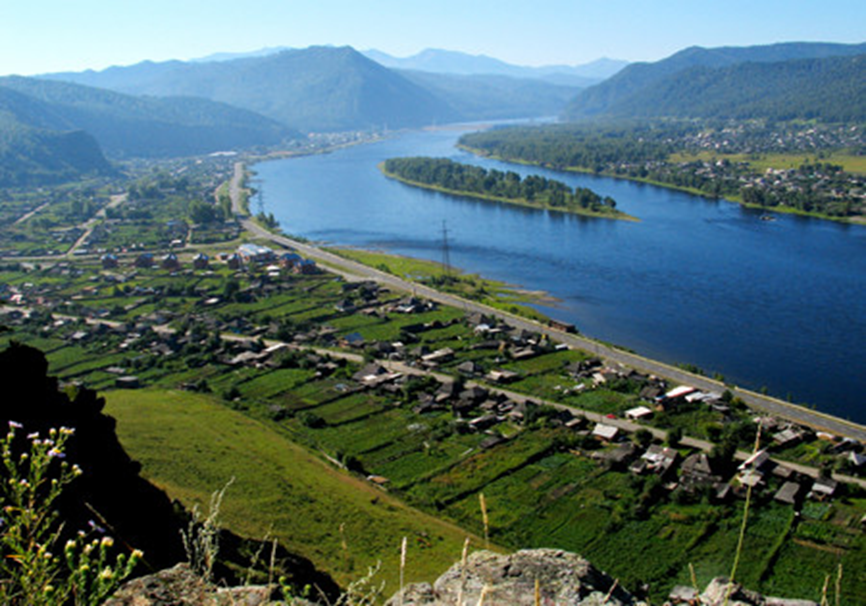 	Газета распространяется бесплатно*Орган издания Муниципальное образование «Сизинский сельсовет»СЕГОДНЯ В НОМЕРЕ:Решение Сизинского сельского Совета депутатов №6-28-165 от 25.04.2022 «О внесении  изменений в Устав Сизинского сельсовета Шушенского района»…………………….стр.2Постановление администрации Сизинского сельсовета №50 от 14.06.2022 «О признании утратившим силу постановления администрации Сизинского сельсовета от 08.04.2020 № 37 «Об утверждении Программы профилактики нарушений обязательных требований законодательства в сфере муниципального контроля, осуществляемого администрацией  Сизинского сельсовета на 2020 год и плановый период 2021 – 2022 гг» ………………...стр.3Постановление администрации Сизинского сельсовета №51 от 15.06.2022 «О признании утратившим силу постановления администрации Сизинского сельсовета от 23.09.2011 № 109 «Об утверждении административного регламента проведения проверок юридических лиц и индивидуальных предпринимателей при осуществлении муниципального контроля в сфере благоустройства на территории Сизинского сельсовета»…………………………...………………стр.4РОССИЙСКАЯ ФЕДЕРАЦИЯКРАСНОЯРСКИЙ КРАЙ ШУШЕНСКИЙ РАЙОНСИЗИНСКИЙ СЕЛЬСКИЙ СОВЕТ ДЕПУТАТОВРЕШЕНИЕ25.04.2022                                     с. Сизая                                  № 6-28-165«О внесении  изменений в УставСизинского сельсовета Шушенского района»      В целях приведения Устава Сизинского сельсовета Шушенского района Красноярского края в соответствие с требованиями Федерального закона от 06.10.2003 № 131-ФЗ «Об общих принципах организации местного самоуправления в Российской Федерации», руководствуясь статьями 61, 62 Устава Сизинского сельсовета Шушенского района Красноярского края, Сизинский сельский Совет депутатовРЕШИЛ:Внести в Устав Сизинского сельсовета Шушенского района Красноярского края следующие изменения:Статью 16 дополнить пунктом следующего содержания:«3. Гарантии осуществления полномочий главы сельсовета устанавливаются настоящим Уставом в соответствии с федеральными законами и законами Красноярского края.».Пункт 5 статьи 38.1 дополнить подпунктом следующего содержания: «6) вправе выступать с инициативой о внесении инициативного проекта по вопросам, имеющим приоритетное значение для жителей сельского населенного пункта;».Статью 40 изложить в новой редакции:«1. Для выявления мнения населения и его учета при принятии решений органами местного самоуправления и должностными лицами местного самоуправления, а также органами государственной власти может проводиться опрос граждан на всей территории сельсовета либо его части.Результаты опроса носят рекомендательный характер.2. Опрос граждан проводится по инициативе:- сельского Совета депутатов, Главы сельсовета - по вопросам местного значения;- органов государственной власти Красноярского края - для учета мнения граждан при принятии решений об изменении целевого назначения земель муниципального образования для объектов регионального и межрегионального значения.-  жителей муниципального образования или его части,   в которых предлагается реализовывать инициативный проект, достигших шестнадцатилетнего возраста, - для выявления мнения граждан о поддержке данного проекта.3. Решение о назначении опроса граждан принимается сельским Советом депутатов. В решении о назначении опроса граждан устанавливаются:- дата и сроки проведения опроса;- формулировка вопроса (вопросов), предлагаемого (предлагаемых) при проведении опроса;- методика проведения опроса;- форма опросного листа;- минимальная численность жителей сельсовета, участвующих в опросе.        Для проведения опроса граждан  может использоваться официальный сайт муниципального образования в информационно – телекоммуникационной сети интернет. Порядок идентификации участников опроса в случае проведения опроса граждан с использованием официального сайта муниципального образования в информационно-телекоммуникативной сети Интернет. 4. В опросе граждан имеют право участвовать жители сельсовета, обладающие активным избирательным правом. В опросе граждан по вопросу выявления мнения граждан о поддержке инициативного проекта вправе участвовать жители муниципального образования или его части, в которых предлагается реализовывать инициативный проект, достигших шестнадцатилетнего возраста.5. Жители сельсовета должны быть проинформированы о проведении опроса граждан не менее чем за 10 дней до его проведения. При этом сообщение о проведении опроса граждан должно содержать информацию о дате и сроках проведения опроса, предлагаемых вопросах, методике проведения опроса.6. Результаты опроса подлежат обязательному опубликованию (обнародованию) в срок не позднее 10 дней с момента проведения опроса.7. Финансирование мероприятий, связанных с подготовкой и проведением опроса граждан, осуществляется:- за счет средств бюджета сельсовета или жителей муниципального образования - при проведении опроса по инициативе органов местного самоуправления сельсовета;- за счет средств бюджета Красноярского края - при проведении опроса по инициативе органов государственной власти Красноярского края.Контроль за исполнением Решения возложить на главу Сизинского сельсовета Коробейникову Татьяну Анатольевну. Настоящее Решение  о внесении изменений в Устав Сизинского сельсовета Шушенского района Красноярского края  подлежит официальному опубликованию после его государственной регистрации и вступает в силу со дня официального опубликования.      Глава Сизинского  сельсовета Шушенского района Красноярского края обязан опубликовать зарегистрированное Решение о внесении изменений и дополнений в Устав Сизинского сельсовета Шушенского района Красноярского края, в течение семи дней со дня его поступления из Управления Министерства юстиции Российской Федерации по Красноярскому краю.Председатель Сизинского сельскогоСовета  депутатов:_________________________________А. В. Злобин     Глава Сизинского сельсовета:_________________ Т.А. КоробейниковаРОССИЙСКАЯ ФЕДЕРАЦИЯАДМИНИСТРАЦИЯ СИЗИНСКОГО СЕЛЬСОВЕТАШУШЕНСКОГО РАЙОНА КРАСНОЯРСКОГО КРАЯП О С Т А Н О В Л Е Н И Еот 14.06.2022г.                               с. Сизая                                              № 50О признании утратившим силу постановления администрации Сизинского сельсовета от 08.04.2020 № 37 «Об утверждении Программы профилактики нарушений обязательных требований законодательства в сфере муниципального контроля, осуществляемого администрацией  Сизинского сельсовета на 2020 год и плановый период 2021 – 2022 гг»В соответствии с Федеральными законами от 31.07.2020 № 248-ФЗ «О государственном контроле (надзоре) и муниципальном контроле в Российской Федерации», от 26.12.2008 № 294-ФЗ «О защите прав юридических лиц и индивидуальных предпринимателей при осуществлении государственного контроля (надзора) и муниципального контроля», от 06.10.2003 № 131-ФЗ «Об общих принципах организации местного самоуправления в Российской Федерации», на основании протеста прокуратуры №7-02-2021 от 10.06.2022, руководствуясь Уставом Сизинского сельсовета, ПОСТАНОВЛЯЮ:Признать утратившими силу:постановление администрации Сизинского сельсовета от 08.04.2020 г. № 37 «Об утверждении Программы профилактики нарушений обязательных требований законодательства в сфере муниципального контроля, осуществляемого администрацией Сизинского сельсовета на 2020 год и плановый период 2021-2022гг».2.  Контроль за исполнением настоящего постановления оставляю за собой.3. Настоящее постановление вступает в силу в день, следующий за днем его официального опубликования.        Глава Сизинского сельсовета                                        Т.А. Коробейникова                                                      РОССИЙСКАЯ ФЕДЕРАЦИЯАДМИНИСТРАЦИЯ СИЗИНСКОГО СЕЛЬСОВЕТАШУШЕНСКОГО РАЙОНА КРАСНОЯРСКОГО КРАЯП О С Т А Н О В Л Е Н И Еот 15.06.2022г.                               с. Сизая                                              № 51О признании утратившим силу постановления администрации Сизинского сельсовета от 23.09.2011 № 109 «Об утверждении административного регламента проведения проверок юридических лиц и индивидуальных предпринимателей при осуществлении муниципального контроля в сфере благоустройства на территории Сизинского сельсовета»В соответствии с Федеральными законами от 31.07.2020 № 248-ФЗ «О государственном контроле (надзоре) и муниципальном контроле в Российской Федерации», от 26.12.2008 № 294-ФЗ «О защите прав юридических лиц и индивидуальных предпринимателей при осуществлении государственного контроля (надзора) и муниципального контроля», от 06.10.2003 № 131-ФЗ «Об общих принципах организации местного самоуправления в Российской Федерации», на основании протеста прокуратуры №7-02-2021 от 10.06.2022, руководствуясь Уставом Сизинского сельсовета, ПОСТАНОВЛЯЮ:Признать утратившими силу:постановление администрации Сизинского сельсовета от 23.09.2011 г. № 109 «Об утверждении административного регламента проведения проверок юридических лиц и индивидуальных предпринимателей при осуществлении муниципального контроля в сфере благоустройства на территории Сизинского сельсовета».2.  Контроль за исполнением настоящего постановления оставляю за собой.3. Настоящее постановление вступает в силу в день, следующий за днем его официального опубликования.        Глава Сизинского сельсовета                                        Т.А. КоробейниковаУчредитель:                 Администрация Сизинского сельсоветаАдрес: 662732,  Красноярский край,               Шушенский р-н, с. Сизая,   ул. Ленина, 86-а                                            Тел. 8(39139)22-6-71, факс: 8(39139) 22-4-31Издание утверждено 3.04.2008 г.  тиражом в 500 экземпляров.